                                                  E.T. N° 21 D.E. 10°  Región VIII				Asignatura:           PROYECTO INFORMATICO II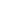       				          “Fragata Escuela Libertad”					Docente:        OSVALDO DONATO MARCOVECCHIO                                                                                                                           			Curso: 5       Div.: 1   Ciclo: ___________  Turno: MAÑANA/NOCHE                                                                           Ciclo Lectivo 2019.FIRMA Y ACLARACION DEL(OS) PROFESOR(ES)     ………………Osvaldo D. Marcovecchio……………………………………………………………………………………………………..FIRMA Y ACLARACION DE LA COORDINACION       …………………………………………………………………………………………………………………………………………………………..UnidadContenidos conceptualesContenidos procedimentalesObjetivos ActividadesEvaluaciónTiempoObservaciones1Factibilidad1er Trimestre(del 05/03 al 01/06 )Factibilidad – Definición / SubdivisionesFactibilidad TécnicaFactibilidad OperativaFactibilidad LegalFactibilidad EconómicaComprendan el concepto del análisis de factibilidad de un proyecto informático.Reconozcan los distintos obstáculos que pueden presentarse al momento de encarar un proyecto y como solucionarlos.Comprendan los aspectos del estudio de factibilidad económica.Aprendan a calcular el Valor Actual Neto de un proyecto.ActividadesExplicaciones teóricasEjemplificación de casos prácticosTrabajos de  investigaciónExposiciónRecursosPizarrón y marcador y/o tizaExplicaciones teóricasEjemplificación con casos de la experiencia profesional.Participación en clase.Cumplimiento en tiempo y forma de los trabajos prácticos solicitados por el docente.Evaluaciones teórico- prácticas. 1Organización1er Trimestre(del 05/03 al 01/06 )ScrumConceptoCiclos de diseñoIndividuosDocumentosCeremoniasConozcan la metodología de organización de grupos de desarrollo denominada SCRUM.Comprendan los distintos ciclos de desarrollo de un proyecto informático. Adquieran los conocimientos respecto de la planificación ágil de los proyectos informáticos.Comprendan el concepto, alcance y objetivo de los documentos y ceremonias de SCRUMActividadesExplicaciones teóricasEjemplificación de casos prácticosTrabajos de  investigaciónExposiciónRecursosPizarrón y marcador y/o tizaExplicaciones teóricasEjemplificación con casos de la experiencia profesional.Participación en clase.Cumplimiento en tiempo y forma de los trabajos prácticos solicitados por el docente.Evaluaciones teórico- prácticas. 1Análisis de impacto1er Trimestre(del 05/03 al 01/06 )Impacto – Concepto /DefiniciónClasificaciónAsimilar y comprender el concepto de “Impacto”Desarrollar habilidades para la determinación del impacto de un proyecto informático.ActividadesExplicaciones teóricasEjemplificación de casos prácticosTrabajos de  investigaciónExposiciónRecursosPizarrón y marcador y/o tizaExplicaciones teóricasEjemplificación con casos de la experiencia profesional.Participación en clase.Cumplimiento en tiempo y forma de los trabajos prácticos solicitados por el docente.Evaluaciones teórico- prácticas. 2Análisis de riesgosAnálisis de SensibilidadTipos de riesgos.Clasificación de los riesgos.Políticas de acción.Asimilar y comprender el concepto de Riesgo.Aprender a detectar y anticiparse a los riesgos en un proyecto informático.Asimilar el análisis de riesgo como una herramienta imprescindible en un desarrollo informático.Conocer el circuito de análisis de riesgos.ActividadesExplicaciones teóricasEjemplificación de casos prácticosTrabajos de  investigaciónExposiciónRecursosPizarrón y marcador y/o tizaExplicaciones teóricasEjemplificación con casos de la experiencia profesional.Participación en clase.Cumplimiento en tiempo y forma de los trabajos prácticos solicitados por el docente.Evaluaciones teórico- prácticas. 2Políticas de seguridadConcepto de Seguridad.Detección de fallos.Políticas de acción.Asimilar y comprender el concepto de Seguridad.Aprender a detectar las necesidades de Seguridad de un proyecto informático.Aprender a prevenir los fallos de seguridad de un proyecto informático.ActividadesExplicaciones teóricasEjemplificación de casos prácticosTrabajos de  investigaciónExposiciónRecursosPizarrón y marcador y/o tizaExplicaciones teóricasEjemplificación con casos de la experiencia profesional.Participación en clase.Cumplimiento en tiempo y forma de los trabajos prácticos solicitados por el docente.Evaluaciones teórico- prácticas. 3Arquitectura2do Trimestre(del 04/06 al 07/09 )Aplicación de los conocimientos adquiridos en la materia y horizontalmente para el replanteo y perfeccionamiento del proyecto iniciado en Proyecto Informático IPerfeccionen los procesos incorporados al proyecto iniciado en Proyecto Informático IIncorporen al proyecto iniciado en Proyecto Informático I nuevas tablas o nuevos objetos, nuevas entradas de menú y nuevos procesos.ActividadesExplicaciones teóricasEjemplificación de casos prácticosTrabajos de  investigaciónExposiciónRecursosPizarrón y marcador y/o tizaExplicaciones teóricasEjemplificación con casos de la experiencia profesional.Participación en clase.Cumplimiento en tiempo y forma de los trabajos prácticos solicitados por el docente.Evaluaciones teórico- prácticas. 4ImplementaciónEvaluación de Resultados3er Trimestre(del 10/9 al 07/12)Seguimiento del avance del proyecto grupal y detección de los posibles errores de diseño o planificaciónEvaluar la corrección en el diseño de los procesos.Logren hacer funcionar el proyecto elegido. ActividadesExplicaciones teóricasEjemplificación de casos prácticosTrabajos de  investigaciónExposiciónRecursosPizarrón y marcador y/o tizaExplicaciones teóricasEjemplificación con casos de la experiencia profesional.Participación en clase.Cumplimiento en tiempo y forma de los trabajos prácticos solicitados por el docente.Evaluaciones teórico- prácticas. 4Licenciamiento3er Trimestre(del 10/9 al 07/12)TiposRequisitos. Conozcan los requisitos para el registro de un proyecto informático en distintas jurisdicciones. ActividadesExplicaciones teóricasEjemplificación de casos prácticosTrabajos de  investigaciónExposiciónRecursosPizarrón y marcador y/o tizaExplicaciones teóricasEjemplificación con casos de la experiencia profesional.Participación en clase.Cumplimiento en tiempo y forma de los trabajos prácticos solicitados por el docente.Evaluaciones teórico- prácticas. 